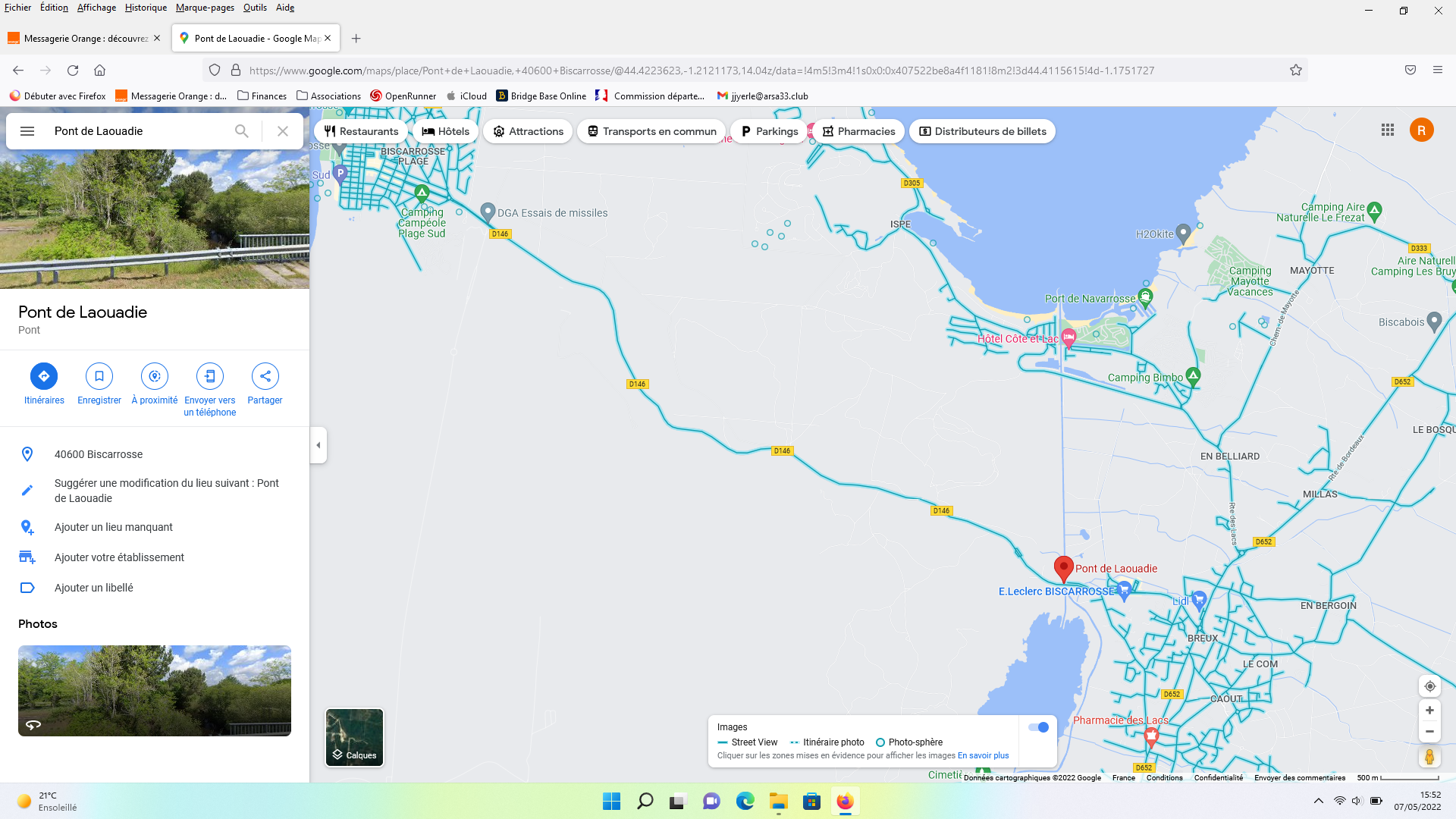 Le RV est situé au parking du pont de Laouadie accessible par la D146, comme indiqué ci-dessus et ci-dessous, au bord du canal du littoral des Landes !37 km depuis la gare d’Arcachon par la route des plages océanes et la D1466 dans Biscarrosse plage vers Biscarrosse ville.. Si vous partez d’un point à l’Est du rd-point de Bisserié à La Teste, l’accès est un peu plus court par la route de Sanguinet – Biscarrosse ville (D652)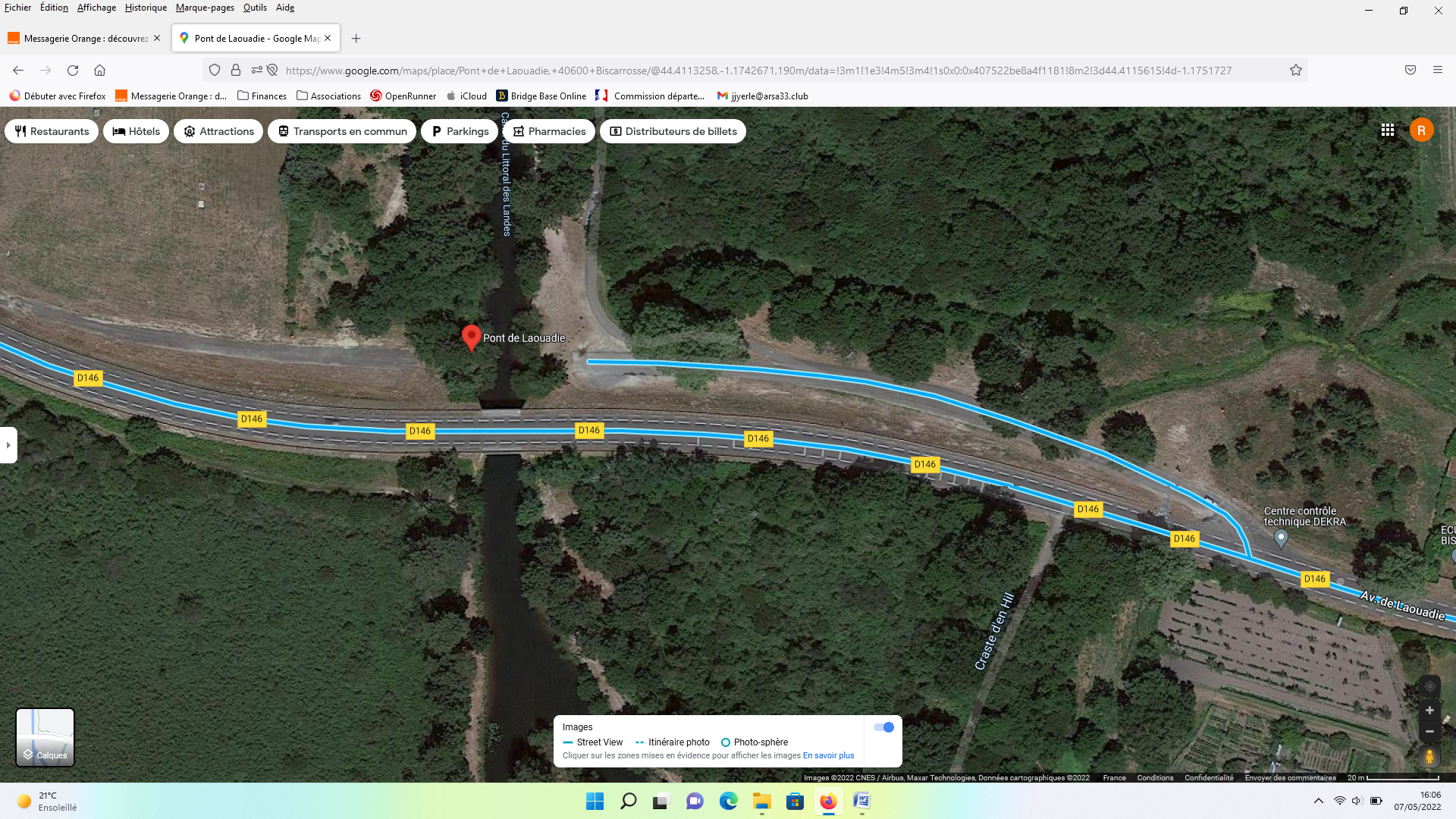 